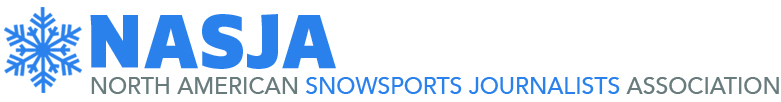 HAROLD S. HIRSCH AWARDS FOR EXCELLENCE IN SNOWSPORTS JOURNALISM2016-17 ENTRY FORMEvery entry must be accompanied by an Entry Form, and a separate form must accompany each category you are entering. Submissions are limited to one entry per category per person and must have been published/broadcast between July 1, 2016 and June 30, 2017. All entries, whether electronically submitted or mailed/shipped, must be received by October 15, 2017.This is a submission for the following category:   ____   Blogs	____   Columns  ____   Feature Writing____   Photography____   VideoName: ____________________________________________Address: ________________________________________________________________________City, State/Province, Zip/Postal Code: ____________________________________________Phone: _________________________  Email: _________________________________________I certify that the enclosed material, or material submitted via email, was produced by me and that it was published or broadcast between the dates specified above. I further certify that I have read the rules regarding judging and agree to abide by them. Signature: ___________________________________________________________________ If you are submitting your work by mail, please enclose a check or money order for US$10 per category, payable to NASJA. You may also pay your entry fee online at nasja.org/?page_id=1007Mail this form and your entry fee to: 	Sue Yarworth	NASJA Executive Secretary/Contest Administrator	49 Plaza Ave.	Belchertown, MA 01007